全国中高风险地区查询说明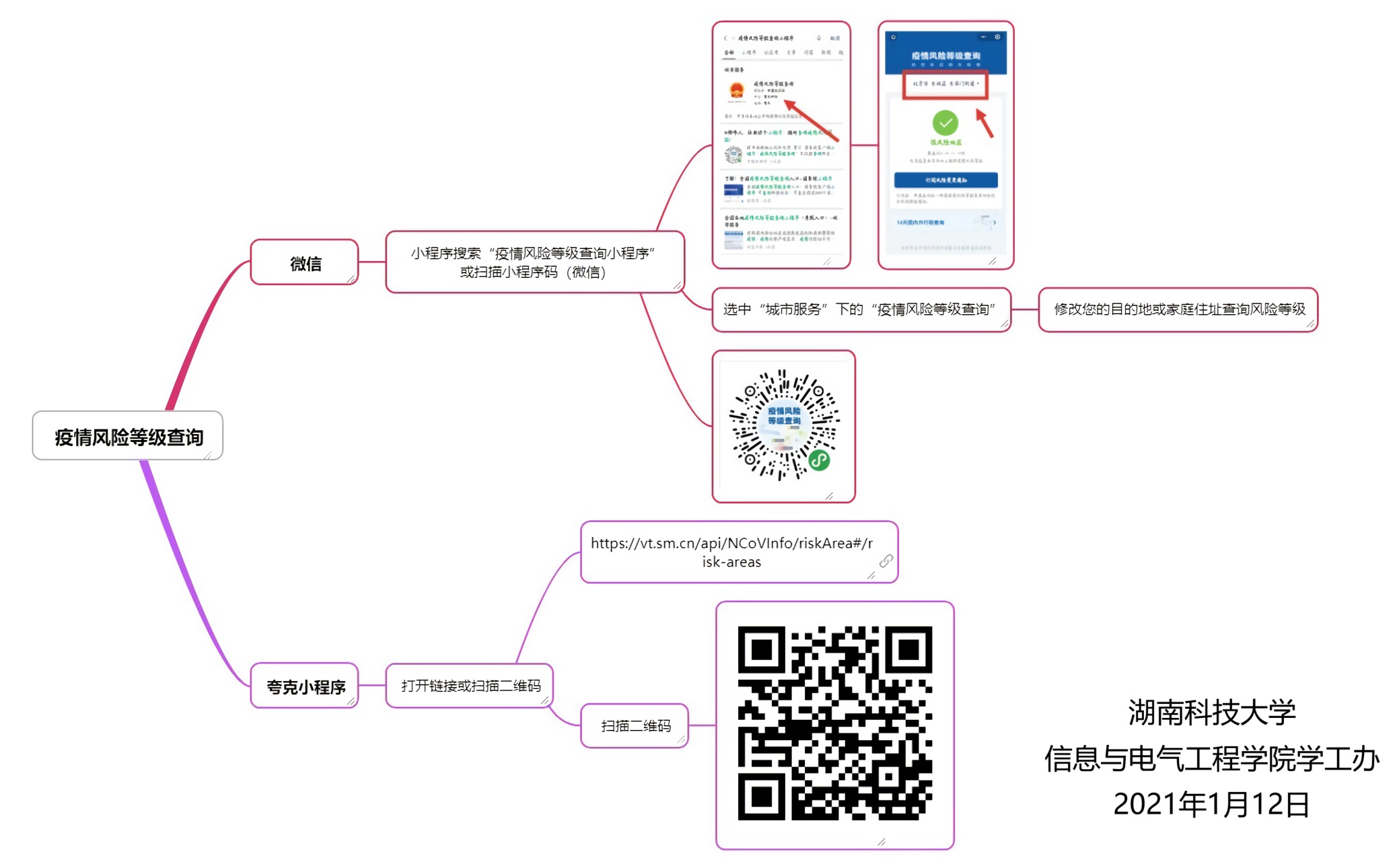 